San MarinoSan MarinoSan MarinoSan MarinoApril 2027April 2027April 2027April 2027MondayTuesdayWednesdayThursdayFridaySaturdaySunday1234Inauguration Ceremony56789101112131415161718192021222324252627282930NOTES: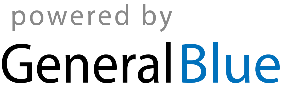 